#10FOP 315.02 - TERMO DE CONSENTIMENTO LIVRE E ESCLARECIDO – (AUTORIZAÇÃO DE DOAÇÃO DE ÓRGÃOS)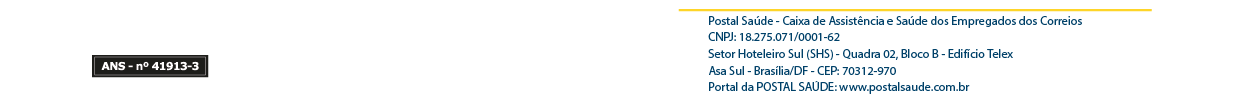 INFORMAÇÕES DO BENEFICIÁRIO INFORMAÇÕES DO BENEFICIÁRIO INFORMAÇÕES DO BENEFICIÁRIO INFORMAÇÕES DO BENEFICIÁRIO INFORMAÇÕES DO BENEFICIÁRIO INFORMAÇÕES DO BENEFICIÁRIO INFORMAÇÕES DO BENEFICIÁRIO INFORMAÇÕES DO BENEFICIÁRIO INFORMAÇÕES DO BENEFICIÁRIO INFORMAÇÕES DO BENEFICIÁRIO INFORMAÇÕES DO BENEFICIÁRIO  Titular Titular Titular Titular Dependente Dependente Dependente Dependente Dependente Dependente DependenteNome (Completo e sem abreviação):      Nome (Completo e sem abreviação):      Nome (Completo e sem abreviação):      Nome (Completo e sem abreviação):      Nome (Completo e sem abreviação):      Nome (Completo e sem abreviação):      Nome (Completo e sem abreviação):      Nome (Completo e sem abreviação):      Nome (Completo e sem abreviação):      Nome (Completo e sem abreviação):      Nome (Completo e sem abreviação):      Data de Nascimento:   /  /     Data de Nascimento:   /  /     Data de Nascimento:   /  /     CPF:    .   .   -  CPF:    .   .   -  CPF:    .   .   -  CPF:    .   .   -  CPF:    .   .   -  Estado Civil:      Estado Civil:      Estado Civil:      URR:      URR:      URR:      URR:      URR:      URR:      URR:      URR:      URR:      URR:      URR:      Endereço:      Endereço:      Endereço:      Endereço:      Endereço:      Endereço:      Endereço:      Endereço:      Endereço:      Endereço:      Endereço:      Bairro:      Bairro:      Bairro:      Cidade:      Cidade:      Cidade:      Cidade:      Cidade:      UF:       UF:       CEP:      Telefone: (  )     Telefone: (  )     Telefone: (  )     Telefone: (  )     Telefone: (  )     Telefone: (  )     Telefone: (  )     Celular: (  )     Celular: (  )     Celular: (  )     Celular: (  )     INFORMAÇÕES DO BENEFICIÁRIO (DEPENDENTE)INFORMAÇÕES DO BENEFICIÁRIO (DEPENDENTE)INFORMAÇÕES DO BENEFICIÁRIO (DEPENDENTE)INFORMAÇÕES DO BENEFICIÁRIO (DEPENDENTE)INFORMAÇÕES DO BENEFICIÁRIO (DEPENDENTE)INFORMAÇÕES DO BENEFICIÁRIO (DEPENDENTE)INFORMAÇÕES DO BENEFICIÁRIO (DEPENDENTE)INFORMAÇÕES DO BENEFICIÁRIO (DEPENDENTE)INFORMAÇÕES DO BENEFICIÁRIO (DEPENDENTE)INFORMAÇÕES DO BENEFICIÁRIO (DEPENDENTE)INFORMAÇÕES DO BENEFICIÁRIO (DEPENDENTE)Nome (Completo e sem abreviação):      Nome (Completo e sem abreviação):      Nome (Completo e sem abreviação):      Nome (Completo e sem abreviação):      Nome (Completo e sem abreviação):      Nome (Completo e sem abreviação):      Nome (Completo e sem abreviação):      Nome (Completo e sem abreviação):      Nome (Completo e sem abreviação):      Nome (Completo e sem abreviação):      Nome (Completo e sem abreviação):      CPF:    .   .   -  CPF:    .   .   -  CPF:    .   .   -  CPF:    .   .   -  CPF:    .   .   -  CPF:    .   .   -  CPF:    .   .   -  RG:      RG:      RG:      RG:      Telefone: (  )     Telefone: (  )     Telefone: (  )     Telefone: (  )     Telefone: (  )     Telefone: (  )     Telefone: (  )     Celular: (  )     Celular: (  )     Celular: (  )     Celular: (  )     E-mail:      E-mail:      E-mail:      E-mail:      E-mail:      E-mail:      E-mail:      E-mail:      E-mail:      E-mail:      E-mail:      INFORMAÇÕES DO PROCEDIMENTOINFORMAÇÕES DO PROCEDIMENTOINFORMAÇÕES DO PROCEDIMENTOINFORMAÇÕES DO PROCEDIMENTOINFORMAÇÕES DO PROCEDIMENTOINFORMAÇÕES DO PROCEDIMENTOINFORMAÇÕES DO PROCEDIMENTOINFORMAÇÕES DO PROCEDIMENTOINFORMAÇÕES DO PROCEDIMENTOINFORMAÇÕES DO PROCEDIMENTOINFORMAÇÕES DO PROCEDIMENTOMédico:           Médico:           Médico:           Médico:           Médico:           CRM:      CRM:      CRM:      CRM:      CRM:      CRM:      Data do procedimento cirúrgico:   /  /         Data do procedimento cirúrgico:   /  /         Data do procedimento cirúrgico:   /  /         Data do procedimento cirúrgico:   /  /         Data do procedimento cirúrgico:   /  /         Data do procedimento cirúrgico:   /  /         Data do procedimento cirúrgico:   /  /         Data do procedimento cirúrgico:   /  /         Data do procedimento cirúrgico:   /  /         Data do procedimento cirúrgico:   /  /         Data do procedimento cirúrgico:   /  /         Tipo de Anestesia:         Tipo de Anestesia:         Tipo de Anestesia:         Tipo de Anestesia:         Tipo de Anestesia:         Tipo de Anestesia:         Tipo de Anestesia:         Tipo de Anestesia:         Tipo de Anestesia:         Tipo de Anestesia:         Tipo de Anestesia:         Diagnóstico:            Diagnóstico:            Diagnóstico:            Diagnóstico:            Diagnóstico:            Diagnóstico:            Diagnóstico:            Diagnóstico:            Diagnóstico:            Diagnóstico:            Diagnóstico:            INFORMAÇÕES DO DOADOR                 INFORMAÇÕES DO DOADOR                 INFORMAÇÕES DO DOADOR                 INFORMAÇÕES DO DOADOR                 INFORMAÇÕES DO DOADOR                 INFORMAÇÕES DO DOADOR                 INFORMAÇÕES DO DOADOR                 INFORMAÇÕES DO DOADOR                 INFORMAÇÕES DO DOADOR                 INFORMAÇÕES DO DOADOR                 INFORMAÇÕES DO DOADOR                 Este formulário deverá utilizado tanto para doadores de órgãos e tecidos vivos quanto para doadores de órgãos e tecidos mortos.Este formulário deverá utilizado tanto para doadores de órgãos e tecidos vivos quanto para doadores de órgãos e tecidos mortos.Este formulário deverá utilizado tanto para doadores de órgãos e tecidos vivos quanto para doadores de órgãos e tecidos mortos.Este formulário deverá utilizado tanto para doadores de órgãos e tecidos vivos quanto para doadores de órgãos e tecidos mortos.Este formulário deverá utilizado tanto para doadores de órgãos e tecidos vivos quanto para doadores de órgãos e tecidos mortos.Este formulário deverá utilizado tanto para doadores de órgãos e tecidos vivos quanto para doadores de órgãos e tecidos mortos.Este formulário deverá utilizado tanto para doadores de órgãos e tecidos vivos quanto para doadores de órgãos e tecidos mortos.Este formulário deverá utilizado tanto para doadores de órgãos e tecidos vivos quanto para doadores de órgãos e tecidos mortos.Este formulário deverá utilizado tanto para doadores de órgãos e tecidos vivos quanto para doadores de órgãos e tecidos mortos.Este formulário deverá utilizado tanto para doadores de órgãos e tecidos vivos quanto para doadores de órgãos e tecidos mortos.Este formulário deverá utilizado tanto para doadores de órgãos e tecidos vivos quanto para doadores de órgãos e tecidos mortos.Nome (Completo e sem abreviação):      Nome (Completo e sem abreviação):      Nome (Completo e sem abreviação):      Nome (Completo e sem abreviação):      Nome (Completo e sem abreviação):      Nome (Completo e sem abreviação):      Nome (Completo e sem abreviação):      Nome (Completo e sem abreviação):      Nome (Completo e sem abreviação):      Nome (Completo e sem abreviação):      Nome (Completo e sem abreviação):      Data de Nascimento:   /  /         Data de Nascimento:   /  /         Data de Nascimento:   /  /         Estado Civil:            Estado Civil:            Estado Civil:            Estado Civil:            Estado Civil:            Estado Civil:            Sexo:   F   MSexo:   F   MRG:           RG:           RG:           Órgão Expedidor:           Órgão Expedidor:           Órgão Expedidor:           Órgão Expedidor:           Órgão Expedidor:           Órgão Expedidor:           Órgão Expedidor:           Órgão Expedidor:           CPF:    .   .   -     CPF:    .   .   -     CPF:    .   .   -     Nome da mãe:           Nome da mãe:           Nome da mãe:           Nome da mãe:           Nome da mãe:           Nome da mãe:           Nome da mãe:           Nome da mãe:           Data do óbito:   /  /     (Para doadores de órgãos e tecidos mortos)Data do óbito:   /  /     (Para doadores de órgãos e tecidos mortos)Hora:   :  (Para doadores de órgãos e tecidos mortos)Hora:   :  (Para doadores de órgãos e tecidos mortos)Hora:   :  (Para doadores de órgãos e tecidos mortos)Hora:   :  (Para doadores de órgãos e tecidos mortos)Hora:   :  (Para doadores de órgãos e tecidos mortos)Hora:   :  (Para doadores de órgãos e tecidos mortos)N° do caso:      (Para doadores de órgãos e tecidos mortos)N° do caso:      (Para doadores de órgãos e tecidos mortos)N° do caso:      (Para doadores de órgãos e tecidos mortos)INFORMAÇÕES DO RESPONSÁVEL PELA DOAÇÃO     INFORMAÇÕES DO RESPONSÁVEL PELA DOAÇÃO     INFORMAÇÕES DO RESPONSÁVEL PELA DOAÇÃO     INFORMAÇÕES DO RESPONSÁVEL PELA DOAÇÃO     INFORMAÇÕES DO RESPONSÁVEL PELA DOAÇÃO     INFORMAÇÕES DO RESPONSÁVEL PELA DOAÇÃO     INFORMAÇÕES DO RESPONSÁVEL PELA DOAÇÃO     INFORMAÇÕES DO RESPONSÁVEL PELA DOAÇÃO     INFORMAÇÕES DO RESPONSÁVEL PELA DOAÇÃO     INFORMAÇÕES DO RESPONSÁVEL PELA DOAÇÃO     INFORMAÇÕES DO RESPONSÁVEL PELA DOAÇÃO      Pai   Mãe  Irmão/a    Cônjuge   Filho/a   Neto/a   Avó/ô Companheiro(a)   Curador/Tutor comprovado   Autorização Judicial Comprovada *LEI n° 10.211 de Março 2001 e Decreto 9175 de Outubro 2017.  Pai   Mãe  Irmão/a    Cônjuge   Filho/a   Neto/a   Avó/ô Companheiro(a)   Curador/Tutor comprovado   Autorização Judicial Comprovada *LEI n° 10.211 de Março 2001 e Decreto 9175 de Outubro 2017.  Pai   Mãe  Irmão/a    Cônjuge   Filho/a   Neto/a   Avó/ô Companheiro(a)   Curador/Tutor comprovado   Autorização Judicial Comprovada *LEI n° 10.211 de Março 2001 e Decreto 9175 de Outubro 2017.  Pai   Mãe  Irmão/a    Cônjuge   Filho/a   Neto/a   Avó/ô Companheiro(a)   Curador/Tutor comprovado   Autorização Judicial Comprovada *LEI n° 10.211 de Março 2001 e Decreto 9175 de Outubro 2017.  Pai   Mãe  Irmão/a    Cônjuge   Filho/a   Neto/a   Avó/ô Companheiro(a)   Curador/Tutor comprovado   Autorização Judicial Comprovada *LEI n° 10.211 de Março 2001 e Decreto 9175 de Outubro 2017.  Pai   Mãe  Irmão/a    Cônjuge   Filho/a   Neto/a   Avó/ô Companheiro(a)   Curador/Tutor comprovado   Autorização Judicial Comprovada *LEI n° 10.211 de Março 2001 e Decreto 9175 de Outubro 2017.  Pai   Mãe  Irmão/a    Cônjuge   Filho/a   Neto/a   Avó/ô Companheiro(a)   Curador/Tutor comprovado   Autorização Judicial Comprovada *LEI n° 10.211 de Março 2001 e Decreto 9175 de Outubro 2017.  Pai   Mãe  Irmão/a    Cônjuge   Filho/a   Neto/a   Avó/ô Companheiro(a)   Curador/Tutor comprovado   Autorização Judicial Comprovada *LEI n° 10.211 de Março 2001 e Decreto 9175 de Outubro 2017.  Pai   Mãe  Irmão/a    Cônjuge   Filho/a   Neto/a   Avó/ô Companheiro(a)   Curador/Tutor comprovado   Autorização Judicial Comprovada *LEI n° 10.211 de Março 2001 e Decreto 9175 de Outubro 2017.  Pai   Mãe  Irmão/a    Cônjuge   Filho/a   Neto/a   Avó/ô Companheiro(a)   Curador/Tutor comprovado   Autorização Judicial Comprovada *LEI n° 10.211 de Março 2001 e Decreto 9175 de Outubro 2017.  Pai   Mãe  Irmão/a    Cônjuge   Filho/a   Neto/a   Avó/ô Companheiro(a)   Curador/Tutor comprovado   Autorização Judicial Comprovada *LEI n° 10.211 de Março 2001 e Decreto 9175 de Outubro 2017. Nome (Completo e sem abreviação):           Nome (Completo e sem abreviação):           Nome (Completo e sem abreviação):           Nome (Completo e sem abreviação):           Nome (Completo e sem abreviação):           Nome (Completo e sem abreviação):           Nome (Completo e sem abreviação):           Nome (Completo e sem abreviação):           Nome (Completo e sem abreviação):           Nome (Completo e sem abreviação):           Nome (Completo e sem abreviação):           Data de Nascimento:   /  /      Data de Nascimento:   /  /      Data de Nascimento:   /  /      CPF:    .   .   -      CPF:    .   .   -      CPF:    .   .   -      CPF:    .   .   -      CPF:    .   .   -      CPF:    .   .   -      CPF:    .   .   -      CPF:    .   .   -      RG:            RG:            RG:            UF:            UF:            UF:            UF:            UF:            UF:            UF:            UF:            Bairro:       Bairro:       Bairro:       Cidade:       Cidade:       Cidade:       Cidade:       Cidade:       CEP:      CEP:      CEP:      Telefone 1: (  )     Telefone 2: (  )     Telefone 2: (  )     Telefone 2: (  )     Telefone 2: (  )     Telefone 2: (  )     E-mail:            E-mail:            E-mail:            E-mail:            E-mail:            AUTORIZAÇÃO CONSENTIDA POR FAMILIARES DE 2°GRAU (DECRETO N°9175 18 OUTUBRO DE 2017)AUTORIZAÇÃO CONSENTIDA POR FAMILIARES DE 2°GRAU (DECRETO N°9175 18 OUTUBRO DE 2017)AUTORIZAÇÃO CONSENTIDA POR FAMILIARES DE 2°GRAU (DECRETO N°9175 18 OUTUBRO DE 2017)AUTORIZAÇÃO CONSENTIDA POR FAMILIARES DE 2°GRAU (DECRETO N°9175 18 OUTUBRO DE 2017)AUTORIZAÇÃO CONSENTIDA POR FAMILIARES DE 2°GRAU (DECRETO N°9175 18 OUTUBRO DE 2017)AUTORIZAÇÃO CONSENTIDA POR FAMILIARES DE 2°GRAU (DECRETO N°9175 18 OUTUBRO DE 2017)AUTORIZAÇÃO CONSENTIDA POR FAMILIARES DE 2°GRAU (DECRETO N°9175 18 OUTUBRO DE 2017)AUTORIZAÇÃO CONSENTIDA POR FAMILIARES DE 2°GRAU (DECRETO N°9175 18 OUTUBRO DE 2017)AUTORIZAÇÃO CONSENTIDA POR FAMILIARES DE 2°GRAU (DECRETO N°9175 18 OUTUBRO DE 2017)AUTORIZAÇÃO CONSENTIDA POR FAMILIARES DE 2°GRAU (DECRETO N°9175 18 OUTUBRO DE 2017)AUTORIZAÇÃO CONSENTIDA POR FAMILIARES DE 2°GRAU (DECRETO N°9175 18 OUTUBRO DE 2017)Justificar:      Justificar:      Justificar:      Justificar:      Justificar:      Justificar:      Justificar:      Justificar:      Justificar:      Justificar:      Justificar:      DECLARAÇÃO DO RESPONSÁVEL PELA DOAÇÃO                          DECLARAÇÃO DO RESPONSÁVEL PELA DOAÇÃO                          DECLARAÇÃO DO RESPONSÁVEL PELA DOAÇÃO                          DECLARAÇÃO DO RESPONSÁVEL PELA DOAÇÃO                          DECLARAÇÃO DO RESPONSÁVEL PELA DOAÇÃO                          DECLARAÇÃO DO RESPONSÁVEL PELA DOAÇÃO                          DECLARAÇÃO DO RESPONSÁVEL PELA DOAÇÃO                          DECLARAÇÃO DO RESPONSÁVEL PELA DOAÇÃO                          DECLARAÇÃO DO RESPONSÁVEL PELA DOAÇÃO                          DECLARAÇÃO DO RESPONSÁVEL PELA DOAÇÃO                          DECLARAÇÃO DO RESPONSÁVEL PELA DOAÇÃO                                          AUTORIZO, livre e espontaneamente, sem indução ou coação, a remoção dos órgãos e/ou tecidos para fins de transplante, em conformidade com as disposições das Leis nº 9.434 de 04/02/1997 e nº 10.211 de 23/03/2001. Esta doação é motivada por razões humanitárias, não havendo expectativa de qualquer forma de compensação material.Declaramos também não ter recebido qualquer informação que permita a identificação dos possíveis receptores destes órgãos e tecidos.Concordo com o tratamento dos dados pessoais informados neste Termo de Consentimento Livre e Esclarecido (Autorização de doação de órgãos) pela POSTAL  SAÚDE, para a seguinte finalidade: Identificação e registro de ciência e responsabilidade pessoal, com base nas hipóteses de tratamento; Consentimento, Cumprimento de Obrigação Legal ou Regulatória, Execução de Contrato e Tutela da Saúde em procedimento realizado por profissionais de saúde, conforme previsto na Lei nº 13.709/2018 – Lei Geral de Proteção de Dados Pessoais (LGPD).Abaixo indicar o(s) órgão(s) e/ou tecido(s):Nota: as informações deste termo são de total responsabilidade do declarante, sobretudo o grau de parentesco com o doador.                AUTORIZO, livre e espontaneamente, sem indução ou coação, a remoção dos órgãos e/ou tecidos para fins de transplante, em conformidade com as disposições das Leis nº 9.434 de 04/02/1997 e nº 10.211 de 23/03/2001. Esta doação é motivada por razões humanitárias, não havendo expectativa de qualquer forma de compensação material.Declaramos também não ter recebido qualquer informação que permita a identificação dos possíveis receptores destes órgãos e tecidos.Concordo com o tratamento dos dados pessoais informados neste Termo de Consentimento Livre e Esclarecido (Autorização de doação de órgãos) pela POSTAL  SAÚDE, para a seguinte finalidade: Identificação e registro de ciência e responsabilidade pessoal, com base nas hipóteses de tratamento; Consentimento, Cumprimento de Obrigação Legal ou Regulatória, Execução de Contrato e Tutela da Saúde em procedimento realizado por profissionais de saúde, conforme previsto na Lei nº 13.709/2018 – Lei Geral de Proteção de Dados Pessoais (LGPD).Abaixo indicar o(s) órgão(s) e/ou tecido(s):Nota: as informações deste termo são de total responsabilidade do declarante, sobretudo o grau de parentesco com o doador.                AUTORIZO, livre e espontaneamente, sem indução ou coação, a remoção dos órgãos e/ou tecidos para fins de transplante, em conformidade com as disposições das Leis nº 9.434 de 04/02/1997 e nº 10.211 de 23/03/2001. Esta doação é motivada por razões humanitárias, não havendo expectativa de qualquer forma de compensação material.Declaramos também não ter recebido qualquer informação que permita a identificação dos possíveis receptores destes órgãos e tecidos.Concordo com o tratamento dos dados pessoais informados neste Termo de Consentimento Livre e Esclarecido (Autorização de doação de órgãos) pela POSTAL  SAÚDE, para a seguinte finalidade: Identificação e registro de ciência e responsabilidade pessoal, com base nas hipóteses de tratamento; Consentimento, Cumprimento de Obrigação Legal ou Regulatória, Execução de Contrato e Tutela da Saúde em procedimento realizado por profissionais de saúde, conforme previsto na Lei nº 13.709/2018 – Lei Geral de Proteção de Dados Pessoais (LGPD).Abaixo indicar o(s) órgão(s) e/ou tecido(s):Nota: as informações deste termo são de total responsabilidade do declarante, sobretudo o grau de parentesco com o doador.                AUTORIZO, livre e espontaneamente, sem indução ou coação, a remoção dos órgãos e/ou tecidos para fins de transplante, em conformidade com as disposições das Leis nº 9.434 de 04/02/1997 e nº 10.211 de 23/03/2001. Esta doação é motivada por razões humanitárias, não havendo expectativa de qualquer forma de compensação material.Declaramos também não ter recebido qualquer informação que permita a identificação dos possíveis receptores destes órgãos e tecidos.Concordo com o tratamento dos dados pessoais informados neste Termo de Consentimento Livre e Esclarecido (Autorização de doação de órgãos) pela POSTAL  SAÚDE, para a seguinte finalidade: Identificação e registro de ciência e responsabilidade pessoal, com base nas hipóteses de tratamento; Consentimento, Cumprimento de Obrigação Legal ou Regulatória, Execução de Contrato e Tutela da Saúde em procedimento realizado por profissionais de saúde, conforme previsto na Lei nº 13.709/2018 – Lei Geral de Proteção de Dados Pessoais (LGPD).Abaixo indicar o(s) órgão(s) e/ou tecido(s):Nota: as informações deste termo são de total responsabilidade do declarante, sobretudo o grau de parentesco com o doador.                AUTORIZO, livre e espontaneamente, sem indução ou coação, a remoção dos órgãos e/ou tecidos para fins de transplante, em conformidade com as disposições das Leis nº 9.434 de 04/02/1997 e nº 10.211 de 23/03/2001. Esta doação é motivada por razões humanitárias, não havendo expectativa de qualquer forma de compensação material.Declaramos também não ter recebido qualquer informação que permita a identificação dos possíveis receptores destes órgãos e tecidos.Concordo com o tratamento dos dados pessoais informados neste Termo de Consentimento Livre e Esclarecido (Autorização de doação de órgãos) pela POSTAL  SAÚDE, para a seguinte finalidade: Identificação e registro de ciência e responsabilidade pessoal, com base nas hipóteses de tratamento; Consentimento, Cumprimento de Obrigação Legal ou Regulatória, Execução de Contrato e Tutela da Saúde em procedimento realizado por profissionais de saúde, conforme previsto na Lei nº 13.709/2018 – Lei Geral de Proteção de Dados Pessoais (LGPD).Abaixo indicar o(s) órgão(s) e/ou tecido(s):Nota: as informações deste termo são de total responsabilidade do declarante, sobretudo o grau de parentesco com o doador.                AUTORIZO, livre e espontaneamente, sem indução ou coação, a remoção dos órgãos e/ou tecidos para fins de transplante, em conformidade com as disposições das Leis nº 9.434 de 04/02/1997 e nº 10.211 de 23/03/2001. Esta doação é motivada por razões humanitárias, não havendo expectativa de qualquer forma de compensação material.Declaramos também não ter recebido qualquer informação que permita a identificação dos possíveis receptores destes órgãos e tecidos.Concordo com o tratamento dos dados pessoais informados neste Termo de Consentimento Livre e Esclarecido (Autorização de doação de órgãos) pela POSTAL  SAÚDE, para a seguinte finalidade: Identificação e registro de ciência e responsabilidade pessoal, com base nas hipóteses de tratamento; Consentimento, Cumprimento de Obrigação Legal ou Regulatória, Execução de Contrato e Tutela da Saúde em procedimento realizado por profissionais de saúde, conforme previsto na Lei nº 13.709/2018 – Lei Geral de Proteção de Dados Pessoais (LGPD).Abaixo indicar o(s) órgão(s) e/ou tecido(s):Nota: as informações deste termo são de total responsabilidade do declarante, sobretudo o grau de parentesco com o doador.                AUTORIZO, livre e espontaneamente, sem indução ou coação, a remoção dos órgãos e/ou tecidos para fins de transplante, em conformidade com as disposições das Leis nº 9.434 de 04/02/1997 e nº 10.211 de 23/03/2001. Esta doação é motivada por razões humanitárias, não havendo expectativa de qualquer forma de compensação material.Declaramos também não ter recebido qualquer informação que permita a identificação dos possíveis receptores destes órgãos e tecidos.Concordo com o tratamento dos dados pessoais informados neste Termo de Consentimento Livre e Esclarecido (Autorização de doação de órgãos) pela POSTAL  SAÚDE, para a seguinte finalidade: Identificação e registro de ciência e responsabilidade pessoal, com base nas hipóteses de tratamento; Consentimento, Cumprimento de Obrigação Legal ou Regulatória, Execução de Contrato e Tutela da Saúde em procedimento realizado por profissionais de saúde, conforme previsto na Lei nº 13.709/2018 – Lei Geral de Proteção de Dados Pessoais (LGPD).Abaixo indicar o(s) órgão(s) e/ou tecido(s):Nota: as informações deste termo são de total responsabilidade do declarante, sobretudo o grau de parentesco com o doador.                AUTORIZO, livre e espontaneamente, sem indução ou coação, a remoção dos órgãos e/ou tecidos para fins de transplante, em conformidade com as disposições das Leis nº 9.434 de 04/02/1997 e nº 10.211 de 23/03/2001. Esta doação é motivada por razões humanitárias, não havendo expectativa de qualquer forma de compensação material.Declaramos também não ter recebido qualquer informação que permita a identificação dos possíveis receptores destes órgãos e tecidos.Concordo com o tratamento dos dados pessoais informados neste Termo de Consentimento Livre e Esclarecido (Autorização de doação de órgãos) pela POSTAL  SAÚDE, para a seguinte finalidade: Identificação e registro de ciência e responsabilidade pessoal, com base nas hipóteses de tratamento; Consentimento, Cumprimento de Obrigação Legal ou Regulatória, Execução de Contrato e Tutela da Saúde em procedimento realizado por profissionais de saúde, conforme previsto na Lei nº 13.709/2018 – Lei Geral de Proteção de Dados Pessoais (LGPD).Abaixo indicar o(s) órgão(s) e/ou tecido(s):Nota: as informações deste termo são de total responsabilidade do declarante, sobretudo o grau de parentesco com o doador.                AUTORIZO, livre e espontaneamente, sem indução ou coação, a remoção dos órgãos e/ou tecidos para fins de transplante, em conformidade com as disposições das Leis nº 9.434 de 04/02/1997 e nº 10.211 de 23/03/2001. Esta doação é motivada por razões humanitárias, não havendo expectativa de qualquer forma de compensação material.Declaramos também não ter recebido qualquer informação que permita a identificação dos possíveis receptores destes órgãos e tecidos.Concordo com o tratamento dos dados pessoais informados neste Termo de Consentimento Livre e Esclarecido (Autorização de doação de órgãos) pela POSTAL  SAÚDE, para a seguinte finalidade: Identificação e registro de ciência e responsabilidade pessoal, com base nas hipóteses de tratamento; Consentimento, Cumprimento de Obrigação Legal ou Regulatória, Execução de Contrato e Tutela da Saúde em procedimento realizado por profissionais de saúde, conforme previsto na Lei nº 13.709/2018 – Lei Geral de Proteção de Dados Pessoais (LGPD).Abaixo indicar o(s) órgão(s) e/ou tecido(s):Nota: as informações deste termo são de total responsabilidade do declarante, sobretudo o grau de parentesco com o doador.                AUTORIZO, livre e espontaneamente, sem indução ou coação, a remoção dos órgãos e/ou tecidos para fins de transplante, em conformidade com as disposições das Leis nº 9.434 de 04/02/1997 e nº 10.211 de 23/03/2001. Esta doação é motivada por razões humanitárias, não havendo expectativa de qualquer forma de compensação material.Declaramos também não ter recebido qualquer informação que permita a identificação dos possíveis receptores destes órgãos e tecidos.Concordo com o tratamento dos dados pessoais informados neste Termo de Consentimento Livre e Esclarecido (Autorização de doação de órgãos) pela POSTAL  SAÚDE, para a seguinte finalidade: Identificação e registro de ciência e responsabilidade pessoal, com base nas hipóteses de tratamento; Consentimento, Cumprimento de Obrigação Legal ou Regulatória, Execução de Contrato e Tutela da Saúde em procedimento realizado por profissionais de saúde, conforme previsto na Lei nº 13.709/2018 – Lei Geral de Proteção de Dados Pessoais (LGPD).Abaixo indicar o(s) órgão(s) e/ou tecido(s):Nota: as informações deste termo são de total responsabilidade do declarante, sobretudo o grau de parentesco com o doador.                AUTORIZO, livre e espontaneamente, sem indução ou coação, a remoção dos órgãos e/ou tecidos para fins de transplante, em conformidade com as disposições das Leis nº 9.434 de 04/02/1997 e nº 10.211 de 23/03/2001. Esta doação é motivada por razões humanitárias, não havendo expectativa de qualquer forma de compensação material.Declaramos também não ter recebido qualquer informação que permita a identificação dos possíveis receptores destes órgãos e tecidos.Concordo com o tratamento dos dados pessoais informados neste Termo de Consentimento Livre e Esclarecido (Autorização de doação de órgãos) pela POSTAL  SAÚDE, para a seguinte finalidade: Identificação e registro de ciência e responsabilidade pessoal, com base nas hipóteses de tratamento; Consentimento, Cumprimento de Obrigação Legal ou Regulatória, Execução de Contrato e Tutela da Saúde em procedimento realizado por profissionais de saúde, conforme previsto na Lei nº 13.709/2018 – Lei Geral de Proteção de Dados Pessoais (LGPD).Abaixo indicar o(s) órgão(s) e/ou tecido(s):Nota: as informações deste termo são de total responsabilidade do declarante, sobretudo o grau de parentesco com o doador.ASSINATURAASSINATURAASSINATURAASSINATURAASSINATURAASSINATURAASSINATURAASSINATURAASSINATURAASSINATURAASSINATURA________________________, ______/_____/_______.	 Local e Data_____________________________________________Assinatura do responsável pela doação________________________, ______/_____/_______.	 Local e Data_____________________________________________Assinatura do responsável pela doação________________________, ______/_____/_______.	 Local e Data_____________________________________________Assinatura do responsável pela doação________________________, ______/_____/_______.	 Local e Data_____________________________________________Assinatura do responsável pela doação________________________, ______/_____/_______.	 Local e Data_____________________________________________Assinatura do responsável pela doação________________________, ______/_____/_______.	 Local e Data_____________________________________________Assinatura do responsável pela doação________________________, ______/_____/_______.	 Local e Data_____________________________________________Assinatura do responsável pela doação________________________, ______/_____/_______.	 Local e Data_____________________________________________Assinatura do responsável pela doação________________________, ______/_____/_______.	 Local e Data_____________________________________________Assinatura do responsável pela doação________________________, ______/_____/_______.	 Local e Data_____________________________________________Assinatura do responsável pela doação________________________, ______/_____/_______.	 Local e Data_____________________________________________Assinatura do responsável pela doaçãoTESTEMUNHAS:Nome:____________________________________________________________________RG:____________________________________CPF:______________________________Endereço:_________________________________________________________________Assinatura:____________________________________________________Nome:___________________________________________________________________ RG:____________________________________CPF:_____________________________Endereço:_________________________________________________________________Assinatura:____________________________________________________Nome:____________________________________________________________________RG:____________________________________CPF:______________________________Endereço:_________________________________________________________________Assinatura:____________________________________________________Nome:___________________________________________________________________ RG:____________________________________CPF:_____________________________Endereço:_________________________________________________________________Assinatura:____________________________________________________
Data da entrevista: _____/____/_____ Hora da entrevista: _____:_____ Nome e assinatura do entrevistador: ___________________________________________TESTEMUNHAS:Nome:____________________________________________________________________RG:____________________________________CPF:______________________________Endereço:_________________________________________________________________Assinatura:____________________________________________________Nome:___________________________________________________________________ RG:____________________________________CPF:_____________________________Endereço:_________________________________________________________________Assinatura:____________________________________________________Nome:____________________________________________________________________RG:____________________________________CPF:______________________________Endereço:_________________________________________________________________Assinatura:____________________________________________________Nome:___________________________________________________________________ RG:____________________________________CPF:_____________________________Endereço:_________________________________________________________________Assinatura:____________________________________________________
Data da entrevista: _____/____/_____ Hora da entrevista: _____:_____ Nome e assinatura do entrevistador: ___________________________________________TESTEMUNHAS:Nome:____________________________________________________________________RG:____________________________________CPF:______________________________Endereço:_________________________________________________________________Assinatura:____________________________________________________Nome:___________________________________________________________________ RG:____________________________________CPF:_____________________________Endereço:_________________________________________________________________Assinatura:____________________________________________________Nome:____________________________________________________________________RG:____________________________________CPF:______________________________Endereço:_________________________________________________________________Assinatura:____________________________________________________Nome:___________________________________________________________________ RG:____________________________________CPF:_____________________________Endereço:_________________________________________________________________Assinatura:____________________________________________________
Data da entrevista: _____/____/_____ Hora da entrevista: _____:_____ Nome e assinatura do entrevistador: ___________________________________________TESTEMUNHAS:Nome:____________________________________________________________________RG:____________________________________CPF:______________________________Endereço:_________________________________________________________________Assinatura:____________________________________________________Nome:___________________________________________________________________ RG:____________________________________CPF:_____________________________Endereço:_________________________________________________________________Assinatura:____________________________________________________Nome:____________________________________________________________________RG:____________________________________CPF:______________________________Endereço:_________________________________________________________________Assinatura:____________________________________________________Nome:___________________________________________________________________ RG:____________________________________CPF:_____________________________Endereço:_________________________________________________________________Assinatura:____________________________________________________
Data da entrevista: _____/____/_____ Hora da entrevista: _____:_____ Nome e assinatura do entrevistador: ___________________________________________TESTEMUNHAS:Nome:____________________________________________________________________RG:____________________________________CPF:______________________________Endereço:_________________________________________________________________Assinatura:____________________________________________________Nome:___________________________________________________________________ RG:____________________________________CPF:_____________________________Endereço:_________________________________________________________________Assinatura:____________________________________________________Nome:____________________________________________________________________RG:____________________________________CPF:______________________________Endereço:_________________________________________________________________Assinatura:____________________________________________________Nome:___________________________________________________________________ RG:____________________________________CPF:_____________________________Endereço:_________________________________________________________________Assinatura:____________________________________________________
Data da entrevista: _____/____/_____ Hora da entrevista: _____:_____ Nome e assinatura do entrevistador: ___________________________________________TESTEMUNHAS:Nome:____________________________________________________________________RG:____________________________________CPF:______________________________Endereço:_________________________________________________________________Assinatura:____________________________________________________Nome:___________________________________________________________________ RG:____________________________________CPF:_____________________________Endereço:_________________________________________________________________Assinatura:____________________________________________________Nome:____________________________________________________________________RG:____________________________________CPF:______________________________Endereço:_________________________________________________________________Assinatura:____________________________________________________Nome:___________________________________________________________________ RG:____________________________________CPF:_____________________________Endereço:_________________________________________________________________Assinatura:____________________________________________________
Data da entrevista: _____/____/_____ Hora da entrevista: _____:_____ Nome e assinatura do entrevistador: ___________________________________________TESTEMUNHAS:Nome:____________________________________________________________________RG:____________________________________CPF:______________________________Endereço:_________________________________________________________________Assinatura:____________________________________________________Nome:___________________________________________________________________ RG:____________________________________CPF:_____________________________Endereço:_________________________________________________________________Assinatura:____________________________________________________Nome:____________________________________________________________________RG:____________________________________CPF:______________________________Endereço:_________________________________________________________________Assinatura:____________________________________________________Nome:___________________________________________________________________ RG:____________________________________CPF:_____________________________Endereço:_________________________________________________________________Assinatura:____________________________________________________
Data da entrevista: _____/____/_____ Hora da entrevista: _____:_____ Nome e assinatura do entrevistador: ___________________________________________TESTEMUNHAS:Nome:____________________________________________________________________RG:____________________________________CPF:______________________________Endereço:_________________________________________________________________Assinatura:____________________________________________________Nome:___________________________________________________________________ RG:____________________________________CPF:_____________________________Endereço:_________________________________________________________________Assinatura:____________________________________________________Nome:____________________________________________________________________RG:____________________________________CPF:______________________________Endereço:_________________________________________________________________Assinatura:____________________________________________________Nome:___________________________________________________________________ RG:____________________________________CPF:_____________________________Endereço:_________________________________________________________________Assinatura:____________________________________________________
Data da entrevista: _____/____/_____ Hora da entrevista: _____:_____ Nome e assinatura do entrevistador: ___________________________________________TESTEMUNHAS:Nome:____________________________________________________________________RG:____________________________________CPF:______________________________Endereço:_________________________________________________________________Assinatura:____________________________________________________Nome:___________________________________________________________________ RG:____________________________________CPF:_____________________________Endereço:_________________________________________________________________Assinatura:____________________________________________________Nome:____________________________________________________________________RG:____________________________________CPF:______________________________Endereço:_________________________________________________________________Assinatura:____________________________________________________Nome:___________________________________________________________________ RG:____________________________________CPF:_____________________________Endereço:_________________________________________________________________Assinatura:____________________________________________________
Data da entrevista: _____/____/_____ Hora da entrevista: _____:_____ Nome e assinatura do entrevistador: ___________________________________________TESTEMUNHAS:Nome:____________________________________________________________________RG:____________________________________CPF:______________________________Endereço:_________________________________________________________________Assinatura:____________________________________________________Nome:___________________________________________________________________ RG:____________________________________CPF:_____________________________Endereço:_________________________________________________________________Assinatura:____________________________________________________Nome:____________________________________________________________________RG:____________________________________CPF:______________________________Endereço:_________________________________________________________________Assinatura:____________________________________________________Nome:___________________________________________________________________ RG:____________________________________CPF:_____________________________Endereço:_________________________________________________________________Assinatura:____________________________________________________
Data da entrevista: _____/____/_____ Hora da entrevista: _____:_____ Nome e assinatura do entrevistador: ___________________________________________TESTEMUNHAS:Nome:____________________________________________________________________RG:____________________________________CPF:______________________________Endereço:_________________________________________________________________Assinatura:____________________________________________________Nome:___________________________________________________________________ RG:____________________________________CPF:_____________________________Endereço:_________________________________________________________________Assinatura:____________________________________________________Nome:____________________________________________________________________RG:____________________________________CPF:______________________________Endereço:_________________________________________________________________Assinatura:____________________________________________________Nome:___________________________________________________________________ RG:____________________________________CPF:_____________________________Endereço:_________________________________________________________________Assinatura:____________________________________________________
Data da entrevista: _____/____/_____ Hora da entrevista: _____:_____ Nome e assinatura do entrevistador: ___________________________________________